嘉義縣內甕國小106學年度學校活動成果報告承辦人:                                      校長:活動名稱科普小學堂科普小學堂科普小學堂科普小學堂活動日期、時間107.01.23107.01.23107.01.23107.01.23參加人數全校活動地點活動地點圖書室活動內容科普問題搶答。科普問題搶答。科普問題搶答。科普問題搶答。效益回饋與檢討1.經由問答活動，增進學生科學閱讀能力。1.經由問答活動，增進學生科學閱讀能力。1.經由問答活動，增進學生科學閱讀能力。1.經由問答活動，增進學生科學閱讀能力。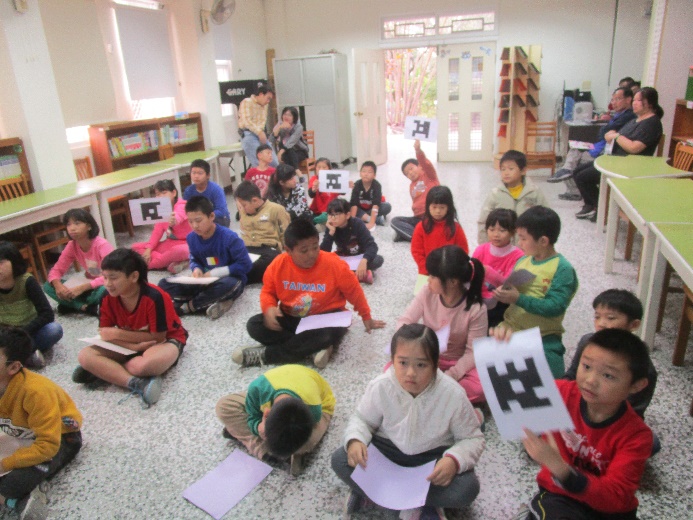 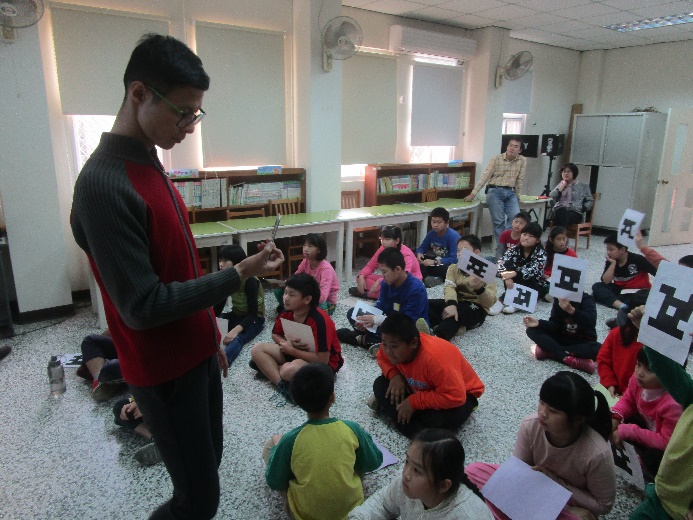 準備答題準備答題準備答題掃描答案掃描答案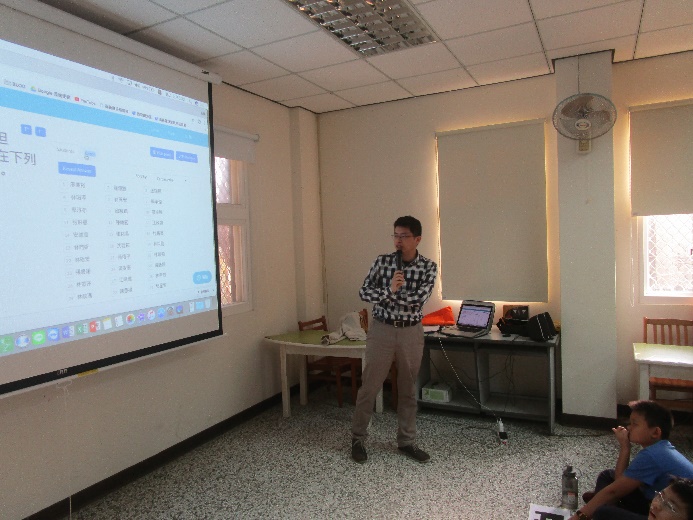 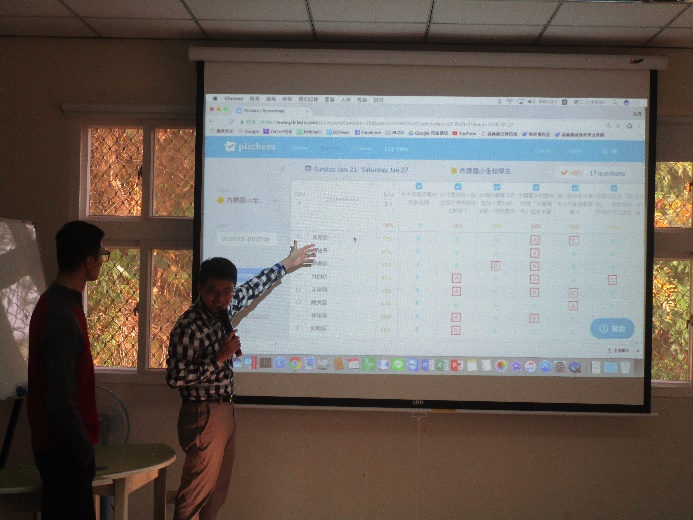 公布答案公布答案公布答案成績統計成績統計